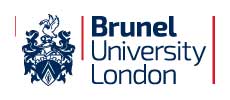 RESEARCH DEGREES - SUBMISSION OF THESIS FORM (HDE2)Signatures:Please send this form to External@brunel.ac.uk immediately after completion and retain a copy for your records.Student NameStudent NumberCollege and DepartmentSubmission DateDDMMYYYYThesis TitleDeclarations – please confirm by checking the appropriate boxes belowDeclarations – please confirm by checking the appropriate boxes belowMy thesis is my own  original work unless otherwise acknowledged in the text or by referencesThe final draft of my thesis has been through the University’s Checkit process and any resulting recommendations of my supervisor have been acted on My research was conducted in accordance with the University’s Code of Research Ethics (please check appropriate box below)I have obtained ethical approvalorEthical approval was not required for my researchMy research was conducted in accordance with the University’s Code of Research Ethics (please check appropriate box below)I have obtained ethical approvalorEthical approval was not required for my researchMy research was conducted in accordance with the University’s Code of Research Ethics (please check appropriate box below)I have obtained ethical approvalorEthical approval was not required for my researchI have completed any compulsory training requirements associated with my programme of studyCandidate:Date:Authorised Staff Member: Date: